Dištančné úlohy z VUCOd 15.3.2021 do 19.3.2021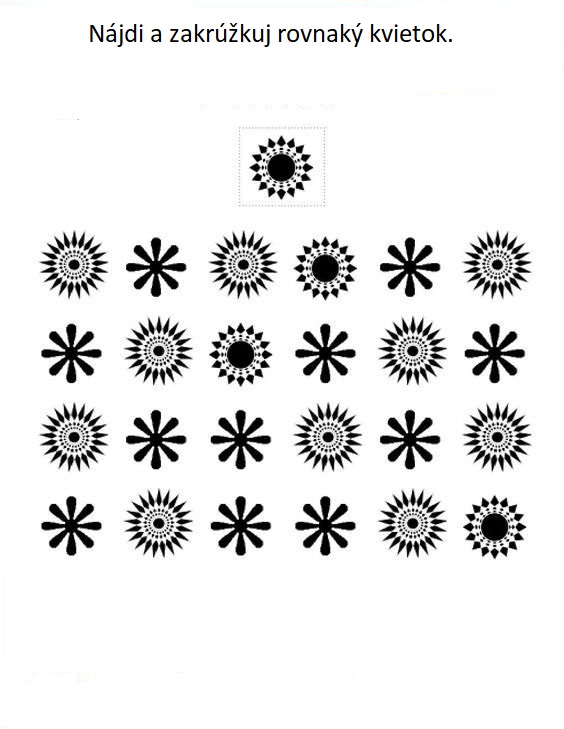 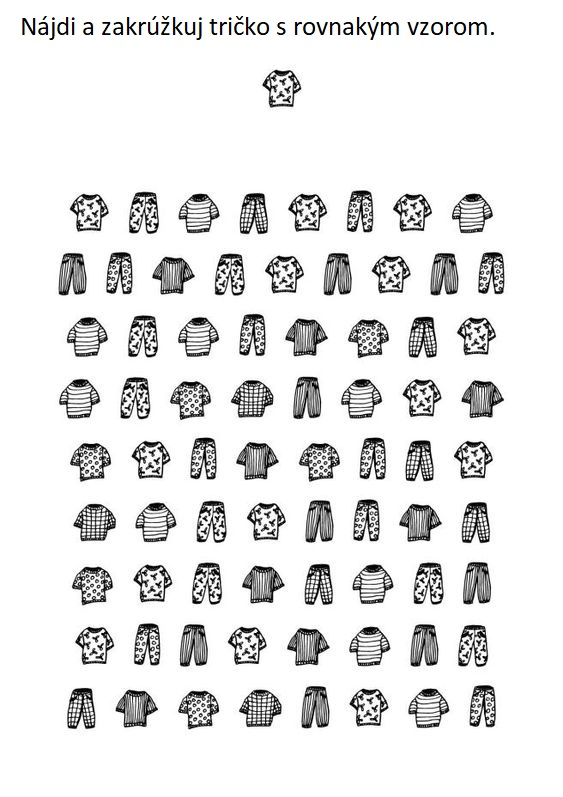 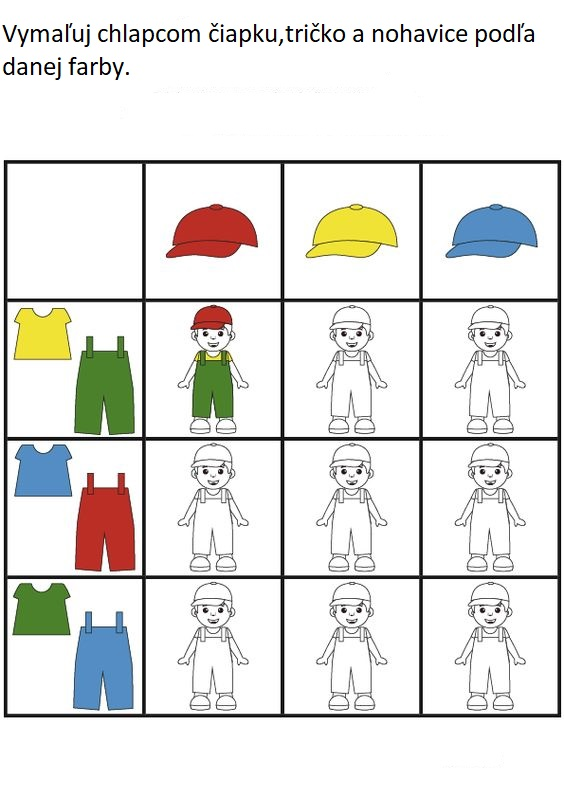 Dokresli druhú polovicu postavičky.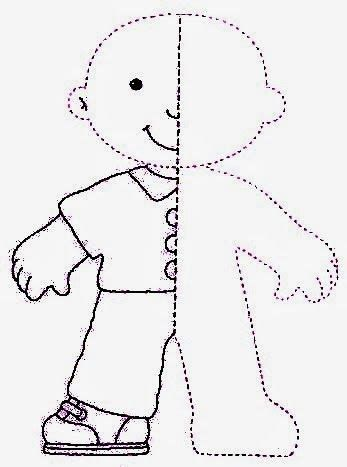 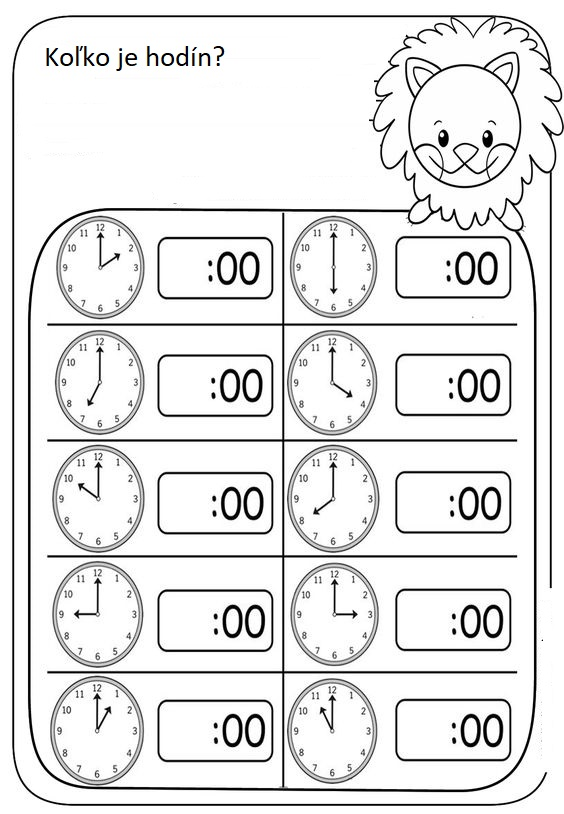 